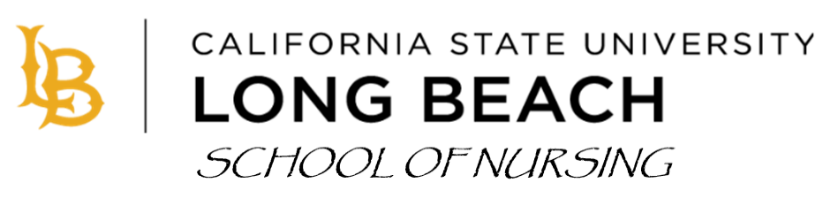 COVID-19 VACCINE DECLINATION California State Long Beach School of Nursing’s programs require consistent and reliable transportation to and from the university as well as to and from the assigned clinical site.  There may be situations where a student does not hold a driver’s license and therefore does not need automobile insurance.  This form may be used to indicate that one does not hold a driver’s license and/or automobile insurance as an exemption to the school’s clinical requirements.  This annual driver’s license attestation is a reminder that this information must be on file for an exemption to school policy.  Please mark the appropriate box, date, and sign the form and upload to Castlebranch database for review if necessary.  I do not have a valid CA driver’s license but have consistent and reliable transportation to meet my professional responsibilities to attend clinical as scheduled and on time.  Printed Name:  ________________________________________________________________________________________________		________________	Signature								Date